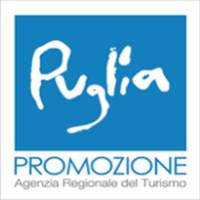 ALLEGATO APROGETTO “ARTVISION+ - Enhancing touristic development and promotion through prism of culture” finanziato nell’ambito del bando per progetti standard+ del Programma INTERREG Italia- Croazia 2014/2020 (Asse Prioritario 3 - Obiettivo Specifico 3.1)CUP G98F17000050007PROGETTO “HAMLET - Highlighting Artisanal Manufacturing, cuLture and Eco Tourism” finanziato nell’ambito del primo bando per progetti ordinari del Programma INTERREG IPA CBC Italia – Albania - Montenegro 2014/2020 (Asse Prioritario 2– Obiettivo Specifico 2.1)CUP I95J17000030007Stazione appaltanteAGENZIA PUGLIAPROMOZIONESede legale – P.zza Moro, 33/A, 70122 Bari Telefono: 080 5821415 -  Pec: progettispecialipp@pec.itCodice CUP (Progetto ARTVISION+): G98F17000050007Codice CUP (Progetto HAMLET): I95J17000030007Codice CIG: 7763415CB7Tipologia dei servizi:1. CATEGORIA CPV: 79340000-9 Servizi pubblicitari e di marketing2. Codice NUTS: IT – ItaliaSpett.le Ditta						  Iscritta nelle categorie merceologiche dell’Albo dei fornitori di Empulia n. 371100000 (Comunicazione Esterna) OGGETTO: PROCEDURA NEGOZIATA TELEMATICA AI SENSI DELL’ART. 36, COMMA 2, LETT. B) DEL D.LGS. N. 50/2016 (CODICE DEI CONTRATTI PUBBLICI), PER L’AFFIDAMENTO DEI SERVIZI DI COMUNICAZIONE DEL PROGETTO ARTVISION+ (FINANZIATO DAL PROGRAMMA INTERREG CBC ITALIA-CROAZIA 2014/2020) E DEL PROGETTO HAMLET (FINANZIATO DAL PROGRAMMA INTERREG IPA CBC ITALIA – ALBANIA - MONTENEGRO 2014/2020).CUP G98F17000050007 (Progetto ARTVISION+) - CUP I95J17000030007 (Progetto HAMLET). CIG: 7763415CB7LETTERA INVITO________________Disciplinare di GaraL’AGENZIA PUGLIAPROMOZIONE nell’ambito dell’implementazione dei progetti ARTVISION+ (finanziato dal Programma INTERREG CBC Italia-Croazia 2014/2020 - Asse Prioritario 3 “Ambiente e patrimonio culturale” – Obiettivo Specifico 3.1 “Fare del patrimonio naturale e culturale una leva per lo sviluppo sostenibile e più equilibrato del territorio”) e HAMLET (finanziato dal Programma INTERREG IPA CBC Italia – Albania - Montenegro 2014/2020 - Asse Prioritario 2 “Gestione intelligente del patrimonio naturale e culturale per la valorizzazione del turismo transfrontaliero sostenibile e per l’attrattività dei territori” – Obiettivo Specifico 2.1 “Migliorare l’attrattività del patrimonio naturale e culturale per promuovere uno sviluppo economico intelligente e sostenibile”) intende individuare un operatore economico a cui affidare i servizi di comunicazione di entrambi i progetti.Con Determinazione del Direttore Generale n. 3 del 14.02.2019 è stata indetta una procedura sotto - soglia ai sensi dell’art. 36, comma 2, lettera b),  del D.Lgs. n. 50/2016 (Codice dei Contratti Pubblici).Sono invitati alla presente procedura di gara n. 5 operatori economici iscritti nella categorie merceologica dell’Albo on line dei Fornitori di EMPULIA: n. 371100000 (Comunicazione Esterna);Le prestazioni di cui alla presente procedura non comportano rischi da interferenza per i lavoratori della stazione appaltante. I costi per la sicurezza da interferenze, pertanto, sono pari a zero. Gli oneri aziendali per la sicurezza sui luoghi di lavoro e i costi della manodopera devono essere indicati nell’offerta tecnica. I costi del lavoro e della sicurezza sono compresi nel corrispettivo contrattuale.1. RESPONSABILE DEL PROCEDIMENTO Responsabile del procedimentoNominativo: Dr.ssa Carmela AntoninoE-mail: c.antonino@viaggiareinpuglia.it2. PRESENTAZIONE ISTANZA DI PARTECIPAZIONE. RICHIESTA DI CHIARIMENTILa domanda di partecipazione dovrà essere presentata mediante caricamento a sistema (v. punto 3) entro il termine perentorio del 08.02.2019, ore 12.00, con il Documento Unico di Gara Europeo (DGUE), l’offerta tecnica, l’offerta economica e agli altri documenti richiesti.Eventuali informazioni complementari e/o richieste di chiarimenti sulla procedura di gara potranno essere trasmesse direttamente attraverso il Portale EmPULIA, utilizzando l’apposita funzione “Per inviare un quesito sulla procedura clicca qui” presente all’interno dell’invito e dovranno pervenire entro e non oltre il giorno 04.02.2019, ore 12.00.La richiesta di chiarimenti dovrà indicare, necessariamente, il riferimento al documento di gara (disciplinare di gara e capitolato speciale d’appalto), numero di pagina, paragrafo relativamente ai quali si richiede il chiarimento o l’informazione. Non saranno prese in considerazione le richieste di chiarimenti pervenute oltre il termine stabilito.Le risposte ad eventuali quesiti in relazione alla presente gara saranno pubblicate nell’area riservata del portale EMPULIA all’interno dell’invito relativo alla procedura di gara in oggetto entro il giorno 06.02.2019, ore 12.00.L’avvenuta pubblicazione del chiarimento richiesto sarà notificata, come avviso, all’indirizzo e-mail del legale rappresentante della ditta che ha proposto il quesito, così come risultante dai dati presenti sul Portale.Si invitano gli operatori partecipanti a prestare la massima attenzione alle richieste di chiarimenti presentate da parte di altre ditte ed a tutte le risposte fornite dall’Agenzia Pugliapromozione prima dell’inoltro dell’istanza di partecipazione e del caricamento dell’offerta. 3. MODALITA’ DI PARTECIPAZIONE TELEMATICAL’offerta, redatta in lingua italiana, dovrà essere, a pena esclusione, firmata digitalmente e inviata esclusivamente per via telematica tramite il portale EmPULIA (www.empulia.it), seguendo la procedura ivi prevista e descritta in sintesi nel presente documento.Presentazione dell’offerta sulla piattaforma EmPULIASi invitano gli operatori economici interessati a consultare le “linee guida” disponibili sul portale di EmPULIA nella sezione “Guide pratiche”.Gli operatori economici invitati riceveranno un invito che sarà visualizzabile nell’apposita cartella INVITI, personale per ogni ditta registrata, nonché all’indirizzo di posta elettronica del legale rappresentante, indicato sul Portale EmPULIA in sede di iscrizione all’Albo.Per partecipare, gli operatori economici, devono far pervenire esclusivamente tramite il Portale EmPULIA la propria offerta da imputarsi direttamente in piattaforma entro il giorno 08.02.2019, ore 12.00, pena l’irricevibilità, secondo la seguente procedura:accedere al sito www.empulia.it e cliccare su “Entra” (presente nel riquadro in alto a destra); inserire la propria terna di valori (codice di accesso, nome utente e password) e cliccare su ACCEDI;cliccare sulla sezione “INVITI”;cliccare sulla lente “VEDI” situata nella colonna “DETTAGLIO” in corrispondenza dell’oggetto della procedura;visualizzare gli atti di gara allegati (presenti nella sezione DOCUMENTAZIONE) e gli eventuali chiarimenti pubblicati;creare la propria offerta telematica cliccando sul link “PARTECIPA” (tale link scomparirà automaticamente al raggiungimento del termine di scadenza previsto per la presentazione delle offerte);Denominare la propria offerta attribuendo un nome alla stessa; Busta “Documentazione”: inserire i documenti richiesti utilizzando il comando “Allegato”; il concorrente può aggiungere ulteriore documentazione tramite il comando “Aggiungi allegato” e cancellare righe predisposte come non obbligatorie dalla stazione appaltante;Preparazione “Offerta”: inserire le informazioni richieste direttamente nell’ “Elenco Prodotti”, caricando, altresì, l’offerta tecnica e l’offerta economica secondo le modalità indicate nei successivi paragrafi;“Verifica informazioni”: attraverso  tale funzione è possibile controllare il corretto inserimento  dei dati; “Aggiorna Dati Bando”:  attraverso  tale funzione è possibile ripristinare i campi predisposti dalla stazione appaltante, che non si intende, ovvero non è possibile, modificare; Creazione “Busta Tecnica/Conformità” e “Busta Economica”: tali sezioni vengono automaticamente compilate dal sistema, dopo aver perfezionato il corretto inserimento nella riga “Elenco Prodotti” dei dati e documenti così come richiesti nei paragrafi successivi;“Genera PDF” della “Busta Tecnica/Conformità” e della “Busta Economica”: con tale funzione il sistema genererà un file in formato.pdf contenente, rispettivamente, la busta tecnica e la busta economica che dovrà essere salvato sul proprio PC;Apporre la firma digitale sul documento.pdf generato attraverso le modalità innanzi descritte, che riproduce la busta tecnica e la busta economica; “Allega pdf firmato”: utilizzare il ridetto comando, al fine di allegare il file .pdf della busta tecnica, firmato digitalmente, nella sezione “Busta tecnica/Conformità”, e il file pdf della busta economica, nella sezione “Busta Economica”. Il Sistema provvederà a effettuare una procedura di controllo della firma;   Cliccare sul comando “INVIA” al fine di inviare la propria offerta. La registrazione fornirà – entro le successive 6 ore – tre credenziali (codice d’accesso, nome utente e password), personali per ogni operatore economico registrato, necessarie per l’accesso e l’utilizzo delle funzionalità del Portale: tali credenziali saranno recapitate all’indirizzo di posta elettronica certificata del legale rappresentante, così come dichiarato all’atto della registrazione.Tale operazione va effettuata almeno 48 ore prima della data di scadenza per la presentazione delle offerte, al fine di ottenere in tempo utile le suddette tre credenziali di accesso. La mancata ricezione delle tre credenziali, che consentono la partecipazione alla procedura aperta, è ad esclusivo rischio del concorrente, nel caso in cui la registrazione al Portale fosse effettuata successivamente al termine temporale di 48 ore innanzi indicato. In caso di smarrimento, è sempre possibile recuperare le citate credenziali attraverso le apposite funzioni “Hai dimenticato Codice di Accesso e Nome Utente?” e/o “Hai dimenticato la password?” presenti sulla home page del Portale. II codice d’accesso ed il nome utente attribuiti dal sistema sono immodificabili; la password invece può essere modificata in qualunque momento tramite l’apposito link “opzioni”. La lunghezza massima della password è di 12 caratteri. Tutte le comunicazioni inerenti alla presente procedura di gara saranno inoltrate come “avviso” all’indirizzo di posta elettronica del legale rappresentante, così come risultante dai dati presenti sul Portale EmPULIA.Verifica della presentazione dell’offerta sul portaleÈ sempre possibile verificare direttamente tramite il Portale, il corretto invio della propria offerta seguendo la seguente procedura: a) inserire i propri codici di accesso;  b) cliccare sul link “INVITI”;  c) cliccare sulla lente “APRI” situata nella colonna “DOC COLLEGATI”, posta in corrispondenza del bando di gara oggetto della procedura;  d) cliccare sulla riga blu dove è riportata la dicitura “OFFERTE”;  e) visualizzare la propria OFFERTA. Dalla stessa maschera è possibile visualizzare se l’offerta è solo salvata o anche inviata (in tale ultimo caso si potrà visualizzare anche il numero di protocollo assegnato). ATTENZIONE Assistenza per l’invio dell’offerta Si precisa che i fornitori che desiderano eventualmente ricevere assistenza per l’invio dell’offerta, dovranno fare richiesta almeno 48 ore prima dalla scadenza nei giorni feriali – sabato escluso - dalle ore 9,00 alle ore 13,00 e dalle 14,00 alle 18,00, inviando una richiesta all’HELP DESK TECNICO EmPULIA all’indirizzo email: helpdesk@empulia.it , ovvero chiamando il numero verde 800900121. Le richieste di assistenza devono essere effettuate nei giorni e negli orari di operatività del servizio di HelpDesk innanzi indicati; in ogni caso, saranno evase nelle ore di operatività dello stesso servizio.Al fine di consentire all’operatore economico una più facile consultazione, nella sezione “BANDI A CUI STO PARTECIPANDO”, sono automaticamente raggruppati tutti i bandi per i quali abbia mostrato interesse, cliccando almeno una volta sul pulsante “PARTECIPA”. Modalità di partecipazione in caso di RTI/ConsorziIn caso di raggruppamenti temporanei di imprese e consorzi da costituirsi ai sensi dell’art. 48, comma 8, del D.lgs. n. 50/2016, l’offerta telematica deve essere presentata esclusivamente dal legale rappresentante dell’impresa, che assumerà il ruolo di capogruppo, a ciò espressamente delegato da parte delle altre imprese del raggruppamento/consorzio. A tal fine le imprese raggruppande/consorziande dovranno espressamente delegare, nell’istanza di partecipazione, la capogruppo che, essendo in possesso della terna di chiavi di accesso alla piattaforma, provvederà all’invio telematico di tutta la documentazione richiesta per la partecipazione alla gara. Nel caso di RTI ovvero Consorzio, occorre utilizzare il comando “Inserisci mandante” ovvero “Inserisci esecutrice”, al fine di indicare i relativi dati. La mandante ovvero l’esecutrice deve essere previamente registrata sul Portale. Firma digitaleL’istanza di partecipazione alla gara e dichiarazione unica, l’offerta tecnica, l’offerta economica e ogni eventuale ulteriore documentazione relativa alla Busta Documentazione devono essere sottoscritte, a pena di esclusione, con apposizione di firma digitale del soggetto legittimato (o dei soggetti legittimati come, ad esempio, nel caso di società con amministratori a firma congiunta), rilasciata da un Ente accreditato presso l’ente nazionale per la digitalizzazione della pubblica amministrazione DigitPA (ex CNIPA); l’elenco dei certificatori è accessibile all’indirizzo http://www.digitpa.gov.it/certificatori_firma_digitale. Per l’apposizione della firma digitale i concorrenti devono utilizzare un certificato qualificato non scaduto di validità, non sospeso o revocato al momento dell’inoltro. Si invita pertanto a verificarne la corretta apposizione con gli strumenti allo scopo messi a disposizione dal proprio Ente certificatore.Indicazioni per il corretto invio dell’offertaPer Portale si intende la piattaforma EmPULIA, raggiungibile tramite l’indirizzo Internet www.empulia.it, dove sono resi disponibili agli utenti i servizi e gli strumenti tecnologici della Centrale di acquisto territoriale della Regione Puglia, denominata EmPULIA;Per offerta telematica si intende l’offerta inviata attraverso il Portale e comprensiva dell’istanza di partecipazione alla gara e delle dichiarazioni, l’offerta tecnica, l’offerta economica e ogni ulteriore eventuale documento, come meglio dettagliati in premessa; L’invio on-line dell’offerta telematica è ad esclusivo rischio del mittente: per tutte le scadenze temporali relative alle gare telematiche l’unico calendario e orario di riferimento sono quelli di sistema;Il sistema rifiuterà le offerte telematiche pervenute oltre i termini previsti per la presente procedura, informando l’impresa con un messaggio di notifica, nonché attraverso l’indicazione dello stato dell’offerta come “Rifiutata”.  La piattaforma adotta come limite il secondo 00: pertanto, anche quando negli atti di gara non sono indicati i secondi, essi si intenderanno sempre pari a 00;Qualora, entro il termine previsto pervengano più offerte telematiche dallo stesso fornitore, il sistema riterrà valida, ai fini della procedura, solo l’ultima offerta telematica pervenuta, che verrà considerata sostitutiva di ogni altra offerta telematica precedente;La presentazione delle offerte tramite la piattaforma EmPULIA deve intendersi perfezionata nel momento in cui il concorrente visualizza un messaggio del sistema che indica la conferma del corretto invio dell’offerta. In ogni caso, il concorrente può verificare lo stato della propria offerta (“In lavorazione”, ovvero “Salvato”, ovvero “Inviato”) accedendo dalla propria area di lavoro ai “Documenti collegati” al bando di gara;  La dimensione massima di ciascun file inserito nel sistema deve essere inferiore a sette Mbyte; Al fine di inviare correttamente l’offerta, è altresì opportuno:Utilizzare una stazione di lavoro connessa ad internet, che sia dotata dei requisiti minimi indicati nella sezione FAQ del portale EmPULIA;Non utilizzare file nel cui nome siano presenti accenti, apostrofi e caratteri speciali;  Non utilizzare file presenti in cartelle nel cui nome ci siano accenti, ovvero apostrofi e/o caratteri speciali;Non rinominare l’estensione dei file, in particolare i file firmati digitalmente.La base d’asta è pari a € 78.032,78 (Euro settantottomilatrentadue/78) oltre IVA. L’incarico sarà affidato ai sensi dell’art. 95, comma 2, del D.Lgs. n. 50/2016, in base al quale gli operatori economici competeranno in base al criterio dell’offerta economicamente più vantaggiosa individuata sulla base del miglior rapporto qualità/prezzo. Le offerte in gara sono proposte con un ribasso sul prezzo costituente la base d’asta. Non saranno ammesse offerte economiche superiori a tale importo. Le offerte economiche andranno formulate al netto dell’IVA.L’evidenza degli oneri aziendali e dei costi per la manodopera devono essere comunicata ai sensi dell’art. 95, comma 10 del Codice degli appalti pubblici.Il corrispettivo è rappresentato dal prezzo proposto con l’offerta economica ed è calcolato a rischio del fornitore, in base alla prestazione descritta nel Capitolato tecnico, secondo i propri calcoli, le proprie indagini e le stime effettuate.Il contratto di appalto potrà essere modificato, senza una nuova procedura di affidamento, ai sensi dell’art. 106, comma 1, lett. a) del Codice, al verificarsi delle seguenti condizioni: il budget residuo (differenza tra base d’asta e prezzo di aggiudicazione) potrà essere utilizzato per eventuali variazioni in aumento della prestazione che dovranno essere richieste dal Committente sia in conformità ai singoli servizi già quotati nell’appalto in oggetto, sia per esigenze analoghe ascrivibili alla fattispecie dell’appalto in oggetto, ai sensi dell’art. 106, comma 12, del Codice.Il pagamento del corrispettivo di ciascuna fattura elettronica sarà effettuato entro 60 giorni dall’emissione della stessa. L’emissione della fattura potrà avvenire solamente a seguito del rilascio, ex art. 102 del Codice dei Contratti Pubblici, del certificato di verifica di conformità da parte del responsabile del procedimento che autorizza ad emettere fattura.Ai sensi e per gli effetti delle disposizioni di cui all’art. 3 della Legge n. 136/2010, e ai fini dell’immediata tracciabilità dei pagamenti, il pagamento delle prestazioni avverrà da parte dell’Agenzia Pugliapromozione con accredito del corrispettivo su un conto dedicato, anche non in via esclusiva, all’oggetto della presente procedura che dovrà essere opportunamente comunicato all’Agenzia Pugliapromozione. Si precisa infine che, a seguito della sottoscrizione del contratto d’appalto, l’aggiudicatario è nella facoltà di richiedere un’anticipazione del 20% del corrispettivo con contestuale presentazione di fideiussione bancaria o polizza assicurativa o polizza rilasciata da un intermediario finanziario in favore di Pugliapromozione, per un importo pari all’anticipo richiesto.La durata del servizio in oggetto “servizi di comunicazione del progetto Artvision+ (finanziato dal programma Interreg cbc Italia-Croazia 2014/2020) e del progetto Hamlet (finanziato dal programma Interreg ipa cbc Italia – Albania - Montenegro 2014/2020)” è fissata per tutta la durata dei progetti sopra indicati.5. SOGGETTI AMMESSI A PRESENTARE DOMANDA DI PARTECIPAZIONE. CRITERI DI SELEZIONE.    SOCCORSO ISTRUTTORIOSono ammessi a partecipare alla presente procedura almeno n. 5 soggetti individuati ai sensi dell’art. 45 del Codice dei Contratti pubblici che risultino: in possesso dei requisiti di ordine generale, di idoneità professionale, di capacità economico-finanziaria e di capacità tecniche e professionali di seguito indicati e dichiarati nel DGUE;iscritti nella categoria merceologica n. 371100000 (Comunicazione Esterna).I concorrenti attestano il possesso dei requisiti richiesti dall’art. 83 del Codice dei Contratti pubblici mediante compilazione della DGUE (Parte IV) che contiene dichiarazioni sostitutive conformi alle previsioni del Testo Unico delle disposizioni legislative e regolamentari in materia di documentazione amministrativa ai (D.P.R. n. 445/2000), indicando tutte le condanne penali riportate, ivi comprese quelle per cui abbia beneficiato di non menzione.Requisiti di idoneità professionale (art. 83, comma 3, Codice dei Contratti pubblici)In merito al possesso dei requisiti di idoneità professionale, i concorrenti:a) se cittadini italiani o di altro Stato membro residenti in Italia, devono essere iscritti, se dovuto, nel registro della Camera di Commercio, Industria, Artigianato e Agricoltura con attività esercitata relativa all’oggetto della gara, pertinente alla categoria merceologica in cui risulta iscritto o nel registro delle commissioni provinciali per l’artigianato, o presso i competenti ordini professionali;b) se cittadini di altri Stati membri, non residenti in Italia, è richiesta la prova dell’iscrizione, secondo le modalità vigenti nello Stato di residenza, in uno dei registri professionali o commerciali di cui all’allegato XVI del Codice dei Contratti Pubblici, mediante attestazione, sotto propria responsabilità, che il certificato prodotto è stato rilasciato da uno dei registri commerciali o professionali istituti nel paese di residenza. Requisiti relativi alla capacità economico–finanziaria (art. 83, comma 4-5, del Codice dei Contratti pubblici)In merito al possesso dei requisiti di capacità economico - finanziaria, i concorrenti:a) devono aver conseguito, a pena di esclusione, un fatturato d’impresa degli ultimi tre anni (2015 - 2016 – 2017) per ogni anno mediamente pari al valore dell’ammontare a base d’asta, relativo all’esecuzione di servizi aventi ad oggetto le prestazioni del presente appalto (Servizi di comunicazione) resi in favore di Amministrazioni Pubbliche.I concorrenti adducono il possesso dei requisiti relativa alla capacità economico-finanziaria producendo in DGUE le autodichiarazioni concernenti il fatturato nei tre esercizi precedenti (esercizi 2015/2016/2017).Ai sensi dell’art. 86, comma 4 e all. XVII parte I, del Codice, la capacità economica e finanziaria dell'operatore economico può essere provata mediante una o più delle seguenti referenze, da allegare alla domanda di partecipazione (allegato b): a) idonee dichiarazioni bancarie (referenza bancaria per valutare la regolarità dei rapporti intercorsi tra istituti di credito e soggetto interessato) o, se del caso, comprovata copertura assicurativa contro i rischi professionali; b) presentazione dei bilanci o di estratti di bilancio, qualora la pubblicazione del bilancio sia obbligatoria in base alla legislazione del paese di stabilimento dell'operatore economico;c) una dichiarazione concernente il fatturato globale e, se del caso, il fatturato del settore di attività oggetto dell'appalto, al massimo per gli ultimi tre esercizi disponibili in base alla data di costituzione o all'avvio delle attività dell'operatore economico, nella misura in cui le informazioni su tali fatturati siano disponibili. Si precisa che, la comprova dei requisiti economico-finanziari, così come riportato sopra può avvenire mediante la presentazione di bilanci o estratti di bilancio regolarmente approvati alla data di pubblicazione del bando. Per gli operatori economici costituiti in forma d’impresa individuale ovvero di società̀ di persone mediante il Modello Unico o la Dichiarazione IVA.Ove le informazioni sui fatturati non siano disponibili, per le imprese che abbiano iniziato l’attività da meno di tre anni, i requisiti di fatturato devono essere rapportati al periodo di attività.Con riguardo alle società di capitali sarà valutato il fatturato risultante dai bilanci approvati alla data di scadenza del termine per la presentazione delle offerte corredati della nota integrativa. Si precisa che le società di capitali devono approvare il bilancio entro 120 giorni dalla chiusura dell’esercizio (o entro il maggior termine di 180 giorni, in casi particolari). Con riguardo agli operatori economici costituiti in forma d’impresa individuale ovvero di società di persone, sarà valutato il fatturato e gli ammortamenti risultanti dal Modello Unico o dalla Dichiarazione IVA, acquisiti presso la Banca Dati Nazionale dei Contratti Pubblici e resi disponibili attraverso il sistema AVCpass. Ai sensi dell’art. 86, comma 4, del Codice l’operatore economico, che per fondati motivi non è in grado di presentare le referenze richieste può̀ provare la propria capacità economica e finanziaria mediante un qualsiasi altro documento considerato idoneo dalla stazione appaltante.Requisiti minimi relativi alle capacità tecniche e professionali (art. 83, comma 6, del Codice dei Contratti pubblici)Per partecipare alla gara, il concorrente deve dimostrare di possedere l’esperienza e le risorse umane e tecniche necessarie ad eseguire l’appalto con un adeguato standard di qualità. In particolare, il concorrente dovrà possedere e dimostrare (tramite di presentazione di contratti/referenze/cv) specifica esperienza nel settore della comunicazione ed un team altamente qualificato per l’esecuzione del servizio.Nel dettaglio i requisiti minimi di partecipazione richiesti sono i seguenti:Esperienza di almeno 5 anni nell’attività di comunicazione e marketing da documentare mediante produzione di contratti e/o referenze dei Committenti oltreché allegando l’elenco dettagliato dei servizi svolti con indicazione dei destinatari, dell’oggetto del servizio, la descrizione sintetica delle attività svolte, le date di decorrenza e scadenza, gli importi fatturati e le quote di competenza nel caso di servizi svolti in collaborazione con altri soggetti. L’esperienza va indicata nel DGUE, parte IV, punto c);Gruppo di lavoro avente i seguenti requisiti quantitativi e qualitativi minimi:a. Un communication manager, in possesso di laurea specialistica o vecchio ordinamento, in materie di scienze della comunicazione o equipollenti, con almeno 3 anni di esperienza nella gestione di campagne di comunicazione per conto di soggetti pubblici e/o privati; Tali requisiti della esperienza va indicata nel DGUE, parte IV, punto c);b. Un esperto di marketing e promozione territoriale e turistica, in possesso di laurea specialistica o vecchio ordinamento in materie economiche o equipollenti, con almeno 3 anni di esperienza nella promozione di prodotti e servizi nel settore turistico, e la realizzazione di eventi connessi alla promozione del territorio per conto di soggetti pubblici e/o privati. Si precisa che ai fini del raggiungimento degli anni di esperienza richiesti non si terrà conto dei periodi coincidenti.I soggetti facenti parte del Gruppo di Lavoro dovranno possedere una conoscenza della lingua inglese tale da parlarla agevolmente (anche con terminologia tecnica) e capire l’interlocutore, leggere e comprendere la documentazione tecnica riferita al programma di riferimento, scrivere report, note o quanto necessario per l’espletamento dell’incarico. L’impegno presunto complessivo del communication manager è stimato in 500 ore, quello dell’esperto di marketing e promozione territoriale e turistica in 450 ore.I concorrenti adducono il possesso dei requisiti relativa alle capacità tecniche e professionali producendo in DGUE le autodichiarazioni/informazioni concernenti.SOCCORSO ISTRUTTORIO – IRREGOLARITÀ E INCOMPLETEZZA NELLE DICHIARAZIONIART.83, COMMA 9, CODICE DEI CONTRATTI PUBBLICIIn ottemperanza al disposto dell’art. 83, comma 9, del D.Lgs 50/2016, Pugliapromozione può richiedere, tramite EmPULIA, ad ogni concorrente che partecipa alla gara, la documentazione integrativa che riterrà opportuna, cliccando sul corrispondente link “COMUNICAZIONE INTEGRATIVA”. I concorrenti interessati dalla richiesta di integrazione documentale saranno preventivamente informati a mezzo PEC, trasmessa dalla piattaforma all’indirizzo del legale rappresentate fornito in sede di registrazione alla piattaforma.I concorrenti potranno rispondere alla richiesta di integrazione tramite portale (entro la scadenza dei termini indicati dal Committente, ossia entro 5 giorni), con eventuale allegazione documentale, utilizzando il tasto “Crea risposta”. Scaduti i termini per la presentazione della risposta (5 giorni), il tasto “Crea Riposta” verrà disabilito dal sistema e i concorrenti non potranno più rispondere alla richiesta di integrazione.Ogni diversa richiesta di integrazione documentale potrà essere trasmessa anche tramite la funzione di “COMUNICAZIONE GENERICA”: in tale ipotesi, l’operatore economico, seguendo lo stesso procedimento descritto per la “Comunicazione Integrativa”, potrà ricevere comunicazioni, rispondere ed inviare documentazione aggiuntiva, tramite la funzione “Aggiungi allegato”.Per partecipare alla presente procedura i concorrenti dovranno essere in possesso di tutti i requisiti sopra indicati al momento della scadenza del termine di presentazione delle offerte.Il possesso dei requisiti di partecipazione deve persistere durante lo svolgimento della gara e per l’intera durata del contratto e dovrà essere attestato mediante dichiarazioni rilasciate in conformità del D.P.R. n. 445/2000 che possono essere contenute in un unico documento (Allegato A – DGUE).È ammessa la partecipazione di imprese temporaneamente raggruppate o raggruppande (R.T.I.), secondo quanto previsto dall’art. 45, lett. d), e), f). La partecipazione dei raggruppamenti temporanei di imprese e dei consorzi ordinari è disciplinata dalla norma di cui all’art. 48, comma 2, del Codice dei Contratti Pubblici.È fatto divieto, a pena di esclusione, ad una stessa impresa di partecipare alla presente procedura in forma individuale e, allo stesso tempo, in forma associata (R.T.I. o Consorzio).È fatto divieto, a pena di esclusione, ad una stessa impresa di partecipare a più R.T.I. o a diversi Consorzi. È vietata altresì l’associazione in partecipazione sia durante la procedura di gara sia dopo l’aggiudicazione. È vietata qualsiasi modifica alla composizione dei raggruppamenti temporanei di imprese e dei consorzi di concorrenti rispetto a quella presentata in sede di gara (salvo i casi di cui alle vicende contemplate nell’art. 48, commi 17 e 18 del Codice dei Contratti Pubblici: es. fallimento, concordato preventivo, morte, interdizione del mandatario, etc.).Nella domanda di partecipazione e nell’offerta tecnica dovranno essere specificate, a pena di non ammissibilità della domanda, le parti di prestazione che saranno eseguite dai singoli operatori economici riuniti o consorziati.L’offerta degli operatori economici raggruppati o consorziati determina la loro responsabilità solidale nei confronti del Committente, nonché nei confronti di subappaltatori e fornitori.Per quanto non espressamente richiamato, si rinvia alla norma dell’art. 48 del Codice dei Contratti Pubblici. Il concorrente – singolo o consorziato o raggruppato ai sensi dell’art. 89 del Codice dei Contratti pubblici – può soddisfare la richiesta relativa al possesso dei requisiti di capacità tecnica mediante la fattispecie dell’avvalimento dei requisiti di idoneità tecnica o finanziaria di un altro soggetto (art. 83, comma 1, lett. b e c), con esclusione dei requisiti di cui all’art. 80 (idoneità morale e professionale).In caso di avvalimento il concorrente allega alla offerta:a) propria dichiarazione attestante l’avvalimento dei requisiti necessari, con specifica indicazione degli stessi e dell’impresa ausiliaria;b) propria dichiarazione circa il possesso dei requisiti da parte dell’impresa ausiliaria;c) dichiarazione sottoscritta dall’impresa ausiliaria attestante il possesso da parte di quest’ultima dei requisiti di idoneità morale (art. 80 del Codice dei Contratti Pubblici), nonché dei requisiti tecnici e delle risorse oggetto di avvalimento;d) dichiarazione dell’impresa ausiliaria con cui quest’ultima si obbliga a mettere a disposizione del concorrente, per tutta la durata dell’appalto, le risorse di cui lo stesso è carente;e) dichiarazione sottoscritta dall’impresa ausiliaria con cui quest’ultima attesti che non partecipa alla gara in proprio o associata o consorziata;f) il contratto in originale in virtù del quale l’impresa ausiliaria si obbliga nei confronti del concorrente a fornire i requisiti anzidetti per la durata dell’appalto;g) nel caso di avvalimento nei confronti di una impresa che appartiene al medesimo gruppo, invece del contratto di cui al punto f), l’impresa concorrente può presentare una dichiarazione sostitutiva attestante il legame giuridico ed economico esistente nel gruppo.In relazione alla presente procedura di gara, non è consentito, a pena di esclusione, che della stessa impresa ausiliaria si avvalga più di un concorrente, che vi partecipino sia l’impresa ausiliaria che quella che si avvale dei requisiti, che l’ausiliario si avvalga a sua volta di altro soggetto. È invece ammesso l’avvalimento di più imprese ausiliarie. Il concorrente e l’impresa ausiliaria sono responsabili in solido nei confronti del Committente in relazione alle prestazioni oggetto dell’appalto.Per tutto quanto non espressamente previsto si rinvia all’art. 89 del Codice dei Contratti pubblici. Le offerte devono essere presentate da parte delle ditte invitate mediante caricamento a sistema entro il giorno 08.02.2019, ore 12.00.Allo scadere del termine anzidetto, le offerte sono acquisite definitivamente a sistema: da quel momento non sono più modificabili o sostituibili, sono conservate nella piattaforma in modo segreto, riservato e sicuro. Verificate le altre condizioni, qualora l’offerta appaia troppo bassa e i prezzi non congrui, si procederà ad una verifica degli stessi ex art. 97 del Codice dei Contratti pubblici (D.Lgs. n. 50/2016).Allo scadere del termine anzidetto, le offerte sono acquisite definitivamente a sistema: da quel momento non sono più modificabili o sostituibili, sono conservate nella piattaforma in modo segreto, riservato e sicuro. Saranno escluse dalla gara:le offerte che non rispettino le modalità di formulazione, sottoscrizione digitale e indicazione del prezzo e dei costi di dettaglio per ciascuna tipologia di prestazione;le offerte non corredate dalla comprova dei requisiti di idoneità professionale, tecnica e finanziaria e dalla documentazione richiesta a pena di esclusione o per le quali il Committente non ritenga integrata la prova delle capacità dichiarate;le offerte eccessivamente basse che non superino positivamente la verifica di congruità.Dopo la scadenza del termine il tasto “partecipa” si disabilita per l’operatore economico e il sistema non permette più di inviare offerte.I servizi di Comunicazione del Progetto Artvision+ (Finanziato dal Programma Interreg Cbc Italia-Croazia 2014/2020) e del Progetto Hamlet (Finanziato dal Programma Interreg Ipa Cbc Italia – Albania - Montenegro 2014/2020),  sono descritti in dettaglio nell’allegato Capitolato Tecnico - (Allegato C).I tempi e le modalità di esecuzione sono perentoriamente quelli indicati nel Capitolato tecnico. Al termine della procedura di gara, l’aggiudicatario dell’appalto sarà sottoposto ai controlli obbligatori previsti ai fini dell’efficacia della determina di aggiudicazione. Al momento della sottoscrizione del contratto l’aggiudicatario dovrà fornire tutti i documenti obbligatori richiesti dal Committente, le dichiarazioni sulla tracciabilità dei flussi finanziari, etc.Il subappalto è ammesso e autorizzato nei limiti e con le modalità di cui all’art. 105 del Codice dei Contratti pubblici: la quota parte di prestazioni subappaltabili (servizi e forniture) non può superare il 30% dell’importo del corrispettivo contrattuale. Le seguenti categorie di servizi, per le loro specificità, non si configurano come attività affidate in sub-appalto:a) attività specifiche affidate a lavoratori autonomi per le quali occorre effettuare apposita comunicazione alla stazione appaltante;b) prestazioni rese in favore di affidatari in forza di contratti continuativi di cooperazione, servizio e/o fornitura sottoscritti in epoca anteriore alla procedura de qua.I CONTRATTI DI SUBAPPALTO DEVONO ESSERE DEPOSITATI E/O TRASMESSI AL COMMITTENTE ALMENO 20 GIORNI PRIMA DALL’INIZIO DELL’ESECUZIONE, A PENA DI DECADENZA DAL SUBAPPALTO. I CONTRATTI DI SUBAPPALTO DEVONO ESSERE CORREDATI DI: A) TUTTI I DOCUMENTI E LE DICHIARAZIONI ATTESTANTI IL POSSESSO DEI REQUISITI MINIMI DI PARTECIPAZIONE DEI SUBAPPALTATORI; B) TUTTI I DOCUMENTI E LE DICHIARAZIONI DA VALUTARE DELL’OFFERTA TECNICA; C) INDICAZIONE DEGLI AMBITI PRESTAZIONALI OPERATIVI, LE PERCENTUALI DI ATTIVITA’ E IL VALORE ECONOMICO DEL SUBAPPALTO.Per quanto non espressamente richiamato nella presente Lettera di invito si rinvia all’art. 105 del Codice dei Contratti Pubblici.Nella domanda di partecipazione, nel DGUE e nell’offerta tecnica dovrà essere dichiarata e indicata la parte di prestazione da realizzare in subappalto con la relativa quota percentuale, pena la inammissibilità del sub-appalto.L’offerta è costituita da documentazione in formato elettronico, da presentarsi mediante l’utilizzo della piattaforma telematica EMPULIA, con le modalità ivi stabilite. La presentazione dell’offerta mediante l’utilizzo del Portale EMPULIA dovrà avvenire collegandosi al sito internet www.empulia.it e individuando la procedura in oggetto. In particolare, il concorrente dovrà presentare: a) la Documentazione amministrativa; b) l’Offerta tecnica e c) l’Offerta economica.La offerta è vincolante per centottanta giorni dalla scadenza del termine per la sua presentazione.MODALITÀ DI PRESENTAZIONE DELL’OFFERTA IN CASO DI R.T.I. E CONSORZIBUSTA DOCUMENTAZIONEL’operatore economico dovrà inserire, a pena di esclusione, nella sezione BUSTA DOCUMENTAZIONE la seguente documentazione in formato elettronico, cliccando sul pulsante ‘Allegato’ e caricando il documento firmato digitalmente sulla piattaforma; nel caso di documenti analogici devono essere forniti in copia informatica a norma dell’art. 22 del d.lgs. 82/2005 e/o dell’art. 23-bis del d.lgs. 82/2005 e nel rispetto delle regole tecniche di cui all’art.71 del medesimo d.lgs. 82/2005:Istanza di partecipazione e allegati – dichiarazioni - (Allegato B);Dichiarazione di subappalto con indicazione dei servizi e delle forniture che si intende subappaltare e delle relative percentuali, se ricorrono le condizioni; Mandato collettivo irrevocabile con rappresentanza conferito alla mandataria per atto pubblico o scrittura privata autenticata, ovvero l’atto costitutivo del consorzio o GEIE, se ricorrono le condizioni;Documento attestante la garanzia provvisoria con allegata dichiarazione concernente l’impegno di un fideiussore di cui all’art. 93, comma 8 del codice, (vedi art. 10 infra);Ricevuta attestante il pagamento della marca da bollo di € 32,00 relativa all’istanza di partecipazione, nonché all’offerta economica, assolta mediante versamento con modello F23;Patto d’integrità sottoscritto dal legale rappresentante dell’impresa concorrente ovvero dai legali rappresentanti delle imprese concorrenti in caso di ATI o di consorzio di cui all’art. 45, comma 2, lettere e) e g), del D.lgs. 50/2016, come da modello allegato (Allegato E). Nell’ipotesi di avvalimento il patto d’integrità deve essere sottoscritto anche dal legale rappresentante dell’impresa ausiliaria;Contratto di avvalimento, se ricorrono le condizioni;Certificazione di qualità;	Per la compilazione del DGUE è  possibile utilizzare la procedura messa a disposizione da Em.PULIA.PASSOE di cui all’art. 2, comma 3.2, delibera n. 111 del 20 dicembre 2012 dell’AVCP relativo al concorrente; in aggiunta, nel caso in cui il concorrente ricorra all’avvalimento ai sensi dell’art. 49 del Codice, anche il PASSOE relativo all’impresa ausiliaria; in caso di subappalto qualificante anche il PASSOE dell’impresa subappaltatrice;Dichiarazioni integrative e a corredo, se ricorrono le condizioni;Dichiarazioni ulteriori per i soggetti associati, se ricorrono le condizioni; Le dichiarazioni devono essere sottoscritte digitalmente:dal legale rappresentante o titolare del concorrente in caso di concorrente singolo.da tutti i legali rappresentanti dei soggetti che costituiranno l’ATI, il Consorzio o il GEIE, nel caso di ATI, Consorzio o GEIE non ancora costituto.dal legale rappresentante del capogruppo in nome e per conto proprio e dei mandanti nel caso di ATI, Consorzio o GEIE già costituiti.Nel caso in cui le dichiarazioni fossero sottoscritte da un procuratore del legale rappresentante o del titolare, va trasmessa la relativa procura.DICHIARAZIONI INTEGRATIVE E DOCUMENTAZIONE A CORREDODOCUMENTAZIONE ULTERIORE PER I SOGGETTI ASSOCIATIDOCUMENTO DI GARA UNICO EUROPEOBUSTA TECNICAL’operatore economico nella sezione, “Offerta” direttamente sulla riga “Elenco Prodotti” nel campo del foglio denominato “Relazione tecnica” dovrà inserire la documentazione di seguito elencata, in formato elettronico, con l’apposizione della firma digitale del legale rappresentante ovvero del soggetto legittimato. Nel caso di documenti analogici, essi dovranno essere trasformati in copia informatica e, successivamente, firmati dal legale rappresentante della ditta partecipante ovvero da soggetto legittimato, nel rispetto dell’art. 22, comma 3, del d.lgs. 82/2005 (Copie informatiche di documenti analogici) e/o dell’art. 23-bis del d.lgs. 82/2005 (Duplicati e copie informatiche di documenti informatici), nonché delle “Regole tecniche” di cui all’art. 71 del d.lgs. 82/2005:Relazione (max 30 pagine formato A4) che illustri nel dettaglio le caratteristiche metodologiche, tecnico-organizzative e qualitative del servizio che si intende fornire, oltre alla descrizione del gruppo di lavoro individuato. Inoltre, nella relazione dovranno essere fornite le informazioni necessarie all’attribuzione dei punteggi;Cv del gruppo di lavoro individuato.L’offerta tecnica dovrà essere organizzata e presentata seguendo le indicazioni di massima qui di seguito fornite,  ossia:essere scritta e predisposta in modo chiaro e comprensibile;essere formulata in lingua italiana; essere presentata in formato .pdf; essere sottoscritta, a pena di esclusione, con firma digitale dal legale rappresentante del concorrente (o persona munita da comprovati poteri di firma, la cui procura dovrà essere prodotta nella medesima Documentazione amministrativa, come meglio indicato nel seguito). I candidati dovranno inoltre indicare nell’offerta la specifica relativa ai costi del lavoro e della sicurezza compresi nel corrispettivo contrattuale.Per allegare la documentazione precedentemente descritta, è possibile eseguire due modalità di caricamento: 1) Unire la stessa in un unico file o in una cartella compressa; 2) Utilizzare il campo del foglio prodotti denominato “Ulteriore documentazione”.10. BUSTA ECONOMICAL’operatore economico, a pena di esclusione, dovrà inserire nella sezione “Offerta”, direttamente sulla riga “Elenco Prodotti”:-  l’indicazione del “valore offerto”, da applicarsi con riferimento all’importo a base d’asta, nell’omonimo campo definito a sistema posto accanto al campo denominato “Base asta complessiva”;  - nel campo denominato “Allegato economico” la propria dichiarazione d’offerta - firmata digitalmente, in formato elettronico, contenente il medesimo valore, in cifre e in lettere, già inserito sul portale; - i costi della sicurezza ai sensi dell’art. 95, comma 10 del D.Lgs. n. 50/2016, anche se pari a zero; - i costi della manodopera ai sensi dell’art. 95, comma 10 del D.Lgs. n. 50/2016 anche se pari a zero;11. GARANZIE A CORREDO DELL’OFFERTAL’offerta è corredata a pena di esclusione da una garanzia fideiussoria denominata “garanzia provvisoria” come definita dall’art. 93 del Codice pari al 1% del prezzo a base d’asta pari a € 780,00 sotto forma di cauzione o di fideiussione, bancaria o assicurativa.L’importo della cauzione provvisoria deve tener conto anche degli oneri della sicurezza, ove sussistono.L’importo della garanzia è infatti ridotto dal 2% all’ 1% in virtù del possesso della certificazione di qualità richiesta a pena di esclusione e rilasciata da organismi accreditati, ai sensi delle norme europee delle serie UNI CEI EN 45000 e della serie UNI CEI EN ISO/IEC 17000. Si ricorda che è richiesta la certificazione del sistema di qualità con oggetto specifico alle attività di cui alla categoria merceologica interessata dell’art. 79 e dell’art. 36, comma 9, del Codice.La garanzia è ridotta anche nel caso in cui l’operatore è microimpresa, ovvero piccola media impresa ovvero da raggruppamenti di operatori economici o consorzi ordinari costituiti esclusivamente da microimprese, piccole e media imprese.Ai sensi dell’art. 93, comma 6 del Codice, la garanzia provvisoria copre la mancata sottoscrizione del contratto, dopo l’aggiudicazione, dovuta ad ogni fatto riconducibile all’affidatario o all’adozione di informazione antimafia, interdittiva emessa ai sensi degli articoli 84 e 91 del decreto legislativo 6 settembre 2011, n.159; la garanzia è svincolata automaticamente al momento della sottoscrizione del contratto.La garanzia provvisoria copre, ai sensi dell’art. 89, comma 1 del Codice, anche le dichiarazioni mendaci rese nell’ambito dell’avvalimento.L’offerta è altresì corredata, a pena di esclusione, dalla dichiarazione di un istituto bancario o assicurativo o altro soggetto di cui all’art. 93, comma 3 del Codice, anche diverso da quello che ha rilasciato la garanzia provvisoria, contenente l’impegno verso il concorrente a rilasciare, qualora l’offerente risultasse affidatario, garanzia fideiussoria per l’esecuzione del contratto di cui agli artt. 103 e 104 del Codice in favore della stazione appaltante, valida fino alla data di emissione del certificato provvisorio o del certificato di regolare esecuzione di cui all’art. 103, co. 1 del Codice o comunque decorsi 12 (dodici) mesi dalla data di ultimazione dei servizi/fornitura risultante dal relativo certificato. Tale impegno non è richiesto alle microimprese, piccole e medie imprese e ai raggruppamenti temporanei o consorzi ordinari esclusivamente dalle medesime costituiti.La garanzia provvisoria è costituita, a scelta del concorrente:in titoli del debito pubblico garantiti dallo Stato depositati presso una sezione di tesoreriaprovinciale o presso le aziende autorizzate, a titolo di pegno, a favore della stazione appaltante; il valore deve essere al corso del giorno del deposito;fermo restando il limite all’utilizzo del contante di cui all’articolo 49, comma l del decreto legislativo 21 novembre 2007 n. 231, in contanti, con bonifico, in assegni circolari, con versamento presso la tesoreria dell’Agenzia;fideiussione bancaria o assicurativa rilasciata da imprese bancarie o assicurative che rispondano   ai requisiti di cui all’art. 93, comma 3 del Codice. In ogni caso, la garanzia fideiussoria è conforme allo schema tipo di cui all’art. 103, comma 9 del Codice.Gli operatori economici, prima di procedere alla sottoscrizione, sono tenuti a verificare che il soggetto garante sia in possesso dell’autorizzazione al rilascio di garanzie mediante accesso ai seguenti siti internet:http://www.bancaditalia.it/compiti/vigilanza/intermediari/index.htmlhttp://www.bancaditalia.it/compiti/vigilanza/avvisi-pub/garanzie-finanziarie/http://www.bancaditalia.it/compiti/vigilanza/avvisi-pub/soggetti-non- legittimati/Intermediari_non_abilitati.pdfhttp://www.ivass.it/ivass/imprese_jsp/HomePage.jspIn caso di prestazione di garanzia fideiussoria, questa dovrà:-essere intestata, a pena di esclusione, a tutti gli operatori economici del costituito/costituendo raggruppamento temporaneo, aggregazione di imprese di rete o consorzi ordinari o GEIE;-essere conforme allo schema tipo approvato con decreto del Ministro dello sviluppo economico di concerto con il Ministro delle infrastrutture e dei trasporti e previamente concordato con le banche e le assicurazioni o loro rappresentanze; essere conforme agli schemi di polizza tipo di cui al comma 4 25dell’art. 127 del Regolamento (nelle more dell’approvazione dei nuovi schemi di polizza-tipo, la fideiussione redatta secondo lo schema tipo previsto dal Decreto del Ministero delle  attività  produttive del 23 marzo 2004, n. 123, dovrà essere integrata mediante la previsione espressa della rinuncia all’eccezione di cui all’art. 1957, comma 2, del codice civile, mentre ogni riferimento all’art. 30 della l. 11 febbraio 1994, n. 109 deve intendersi sostituito con l’art. 93 del Codice).-essere prodotta in originale o in copia informatica ai sensi dell’art. 22 co.3 del d.lgs. 82/2005 e/o dell’art. 23-bis del d.lgs. 82/2005 e nel rispetto delle regole tecniche di cui all’art.71 del medesimo d.lgs. 82/2005,con espressa menzione dell’oggetto e del soggetto garantito;-avere validità per 180 giorni dal termine ultimo per la presentazione dell’offerta;-prevedere espressamente:-la rinuncia al beneficio della preventiva escussione del debitore principale di cui all’art. 1944 del codice civile, volendo ed intendendo restare obbligata in solido con il debitore;-la rinuncia ad eccepire la decorrenza dei termini di cui all’art. 1957 del codice civile;- la loro operatività entro quindici giorni a semplice richiesta scritta della stazione appaltante;- la dichiarazione contenente l’impegno a rilasciare, in caso di aggiudicazione dell’appalto, a richiesta del concorrente, una garanzia fideiussoria, relativa alla cauzione definitiva di cui all’art.103 del Codice, in favore della stazione appaltante, valida fino alla data di emissione del certificato di verifica della conformità che attesti la regolare esecuzione ai sensi dell’art. 103, co. 1 del Codice o comunque decorsi 12 (dodici) mesi dalla data di ultimazione delle prestazioni risultante dal relativo certificato.-essere corredata da una dichiarazione sostitutiva di atto notorio del fideiussore che attesti il potere di impegnare con la sottoscrizione la società fideiussore nei confronti della stazione appaltante;-essere corredata dall’impegno del garante a rinnovare la garanzia ai sensi dell’art. 93, co. 5 del Codice, su richiesta della stazione appaltante per ulteriori 30 giorni, nel caso in cui al momento della sua scadenza non sia ancora intervenuta l’aggiudicazione;L’importo della garanzia e del suo eventuale rinnovo è ridotto secondo le misure e le modalità di cui all’art. 93, comma 7 del Codice.Per fruire di dette riduzioni il concorrente segnala e documenta nell’offerta il possesso dei relativi requisiti fornendo copia informatica dei certificati posseduti.In caso di partecipazione in forma associata, le suddette riduzioni si possono ottenere alle seguenti condizioni:in caso di partecipazione in RTI orizzontale, ai sensi dell’art. 48, comma 2 del Codice, consorzio ordinario di concorrenti di cui all’art. 45, co. 2, lett. e) del Codice o di aggregazioni di imprese di rete, il concorrente può godere del beneficio della riduzione della garanzia solo se tutte le imprese che costituiscono il raggruppamento e/o il consorzio ordinario siano in possesso della predetta certificazione;in caso di partecipazione in consorzio di cui all’art. 45, comma 2, lett. b) e c) del Codice e di aggregazioni di imprese di rete con organo comune e soggettività giuridica, il concorrente può godere del beneficio della riduzione della garanzia nel caso in cui la predetta certificazione sia posseduta dal consorzio/aggregazione di imprese direte.La mancata presentazione della garanzia provvisoria – a condizione che la garanzia sia stata giàcostituita prima della presentazione dell’offerta – ovvero la presentazione di una garanzia di valore 26inferiore o priva di una o più caratteristiche tra quelle sopra indicate, oppure la mancatareintegrazione potrà essere sanata ai sensi dell’art. 83, co. 9 del Codice.Ai sensi dell’art. 93, comma 6 del Codice, la garanzia provvisoria verrà svincolata all’aggiudicatario automaticamente al momento della stipula del contratto, mentre agli altri concorrenti,  ai  sensi  dell’art. 93, co. 9 del Codice, verrà svincolata tempestivamente e comunque entro trenta giorni dalla comunicazione dell’avvenuta aggiudicazione.12. CRITERIO DI AGGIUDICAZIONE E APERTURA DELLE OFFERTE La presente gara verrà aggiudicata, ai sensi dell’art. 95, comma 2, del Codice dei contratti pubblici, con il criterio dell’offerta economicamente più vantaggiosa, sulla base del migliore rapporto qualità-prezzo.L’amministrazione si riserva di procedere all’aggiudicazione anche in presenza di una sola offerta valida, previa valutazione della relativa congruità e convenienza.Scaduti i termini per la presentazione delle offerte, sopra precisati, si procederà all’apertura delle offerte il giorno 11.02.2018, ore 11.00 negli uffici dell’Agenzia Pugliapromozione, c/o Fiera del Levante, pad. 172, Lungomare Starita, 70121 in Bari.L’appalto è aggiudicato in base al criterio dell’offerta economicamente più vantaggiosa individuata sulla base del miglior rapporto qualità/prezzo, ai sensi dell’art. 95, comma 2 del Codice. Il riparto dei punteggi complessivi attribuiti alla offerta tecnica e all’offerta economica è il seguente:Saranno non ammesse alla apertura della busta economica le offerte tecniche che otterranno un punteggio di qualità inferiore a 50/80 (soglia di sbarramento).Saranno escluse le offerte economiche uguali o superiori alla base d’asta fissata indicata nella  presente procedura di gara.La commissione tecnica all’uopo nominata procederà all’attribuzione del punteggio tecnico (PT) secondo i criteri, e i rispettivi pesi di valutazione, indicati nella tabella seguente:Il contenuto delle offerte economiche sarà valutato nel modo seguente:Si precisa che l’offerta economica va indicata al netto dell’IVA. E non potrà essere superiore al valore della base d’asta.Non sono ammesse offerte incomplete, sottoposte a termini o condizioni.Metodo per il calcolo dei punteggiLa Commissione, terminata l’attribuzione dei coefficienti agli elementi qualitativi e  quantitativi,  procederà, in relazione a ciascuna offerta,  all’attribuzione  dei  punteggi  per  ogni  singolo  criterio secondo il seguente metodo aggregativo-compensatore di cui alle linee Guida dell’ANAC n.2/2016, par. VI, n.1Il punteggio è dato dalla seguente formuladovePi= punteggio concorrente i;Cai= coefficiente criterio di valutazione a, del concorrente i;Cbi = coefficiente criterio di valutazione b, del concorrente i;.......................................Cni= coefficiente criterio di valutazione n, del concorrente i;Pa= peso criterio di valutazione a;Pb = peso criterio di valutazione b;……………………………Pn= peso criterio di valutazione n.La Commissione Giudicatrice, dopo attenta lettura, provvederà all’attribuzione dei punteggi parziali assegnando, ad ogni singola offerta per ciascun criterio e/o subcriterio, un giudizio cui corrisponde   un coefficiente compreso tra 0 e 1 come segue:Il coefficiente così ottenuto verrà moltiplicato per il punteggio massimo attribuibile al criterio/subcriterio di riferimento e la somma dei singoli calcoli darà il punteggio totale parziale per l’offerta tecnica.Soglia di sbarramento: saranno ritenuti idonei e quindi ammessi al prosieguo della gara, i soli operatori economici che avranno ottenuto un punteggio complessivo, relativo all’offerta tecnica, prima della riparametrazione, di almeno 50 punti. Pertanto il mancato raggiungimento del punteggio minimo comporterà la mancata apertura dell’offerta economica.Riparametrazione: una volta ottenuti i parziali totali per ciascuna offerta tecnica, il punteggio complessivo più alto verrà rapportato al valore massimo attribuibile(punti 80) mentre gli altri punteggi saranno adeguati in modo proporzionalmente decrescente.Metodo di attribuzione del coefficiente per il calcolo del punteggio dell’offerta economicaPer ciascuna offerta economica così determinata, per la quale è previsto un punteggio massimo di 20 punti per la migliore offerta (prezzo più basso offerto in gara-valore dello sconto), verrà individuato il punteggio da attribuire a ciascun concorrente in base alla seguente formula:P1f =(Ri x 20) / Rmaxdove:P1f = punteggio attributo al concorrente in esame;Ri = percentuale di sconto offerta dal concorrente in esame; Rmax = migliore percentuale di sconto offerta in sede di gara; 20 = punteggio massimo attribuibile.Riparametrazione: una volta ottenuti i parziali totali per ciascuna offerta economica, il punteggio complessivo più alto verrà rapportato al valore massimo attribuibile(punti 20) mentre gli altri punteggi saranno adeguati in modo proporzionalmente decrescente.La Commissione procederà a sommare i punteggi attribuiti all’Offerta tecnica e all’Offerta economica e a formulare la proposta di graduatoria provvisoria.A parità di punteggio complessivo si  proporrà  l’aggiudicazione  a  favore  dell’offerente  che  avrà  il maggior punteggio tecnico. A parità anche del punteggio tecnico si procederà a sorteggio.	In caso di offerte anomale, l’Agenzia procederà ai sensi dell’art. 97 del D. lgs. n. 50/2016; L’Amministrazione si riserva di procedere all’aggiudicazione anche in presenza di una sola offerta valida e di sospendere, re-indire e/o non aggiudicare la gara, fornendo congrua motivazione della sua decisione.14. SEGGIO DI GARA E COMMISSIONE GIUDICATRICEIl Direttore Amministrativo ad interim, scaduti i termini per la presentazione delle offerte, nominerà il seggio di gara  e la commissione Giudicatrice, ai sensi dell’art. 77 del D.Lgs. n. 50/2016, composta da tre (3) membri effettivi di cui uno con funzioni di Presidente ed uno con funzioni di Segretario verbalizzante. I lavori della Commissione dovranno rispettare i termini di cui all’art.15, comma 1, lett. e), della L.R. n. 15/2008. La Commissione giudicatrice è responsabile della valutazione delle offerte tecniche ed economiche dei concorrenti e fornisce ausilio al RUP nella valutazione della congruità delle offerte tecniche (cfr. Linee guida n. 3 del 26 ottobre 2016).La stazione appaltante pubblica, sul profilo di committente, nella sezione “amministrazione trasparente” la composizione della commissione giudicatrice e i curricula dei componenti, ai sensi dell’art. 29, comma 1 del Codice.Il seggio di gara, il giorno 11.02.2019, ore 11.00, in seduta pubblica – aperta ai legali rappresentanti dei concorrenti o ai delegati muniti di atto di delega –  procederà a:verificare la regolarità formale e sostanziale della documentazione amministrativa;verificherà i requisiti di capacità tecnico-professionale; verificare che non abbiano presentato offerte concorrenti che siano fra di loro in situazione di controllo ex art. 2359 c.c. ovvero concorrenti che siano nella situazione di esclusione di cui all’art. 80, comma 1 lett. m del D.lgs 50/2016;verificare che i consorziati – per conto dei quali i consorzi di cui all’articolo 45, comma 2, lettera b) e c), del D.Lgs 50/2016 hanno indicato che concorrono – non abbiano presentato offerta in qualsiasi altra forma;verificare che le singole imprese che partecipano in associazione temporanea o in consorzio ex art. 45, comma 2, lettere d), e) e g) del D.Lgs. 50/2016 non abbiano presentato offerta anche in forma individuale;verificare che una stessa impresa non abbia presentato offerta in diverse associazioni temporanee o consorzi ex art. 45, comma 2 lett. d), e) ed f) del D.lgs. 50/2016;Si ribadisce che, a norma dell’art. 83, comma 9, del D.Lgs. 50/2016, in caso di mancanza, incompletezza e ogni altra irregolarità essenziale delle dichiarazioni sostitutive di cui all’art. 80 del D.lgs. 50/2016, con esclusione dell’offerta tecnica, il concorrente è tenuto a rendere, integrare o regolarizzare le dichiarazioni necessarie entro il termine di 5 giorni dalla ricezione della richiesta della stazione appaltante. Nella stessa seduta pubblica, la Commissione di gara, eventualmente riservandosi di approfondire l’esame della documentazione amministrativa con il coordinamento del RUP, procederà all’apertura della “Offerta tecnica”, per verificarne l’integrità e il corretto caricamento.Dopo che la Commissione avrà verificato la regolarità della documentazione presentata (ed eventualmente disposto il soccorso istruttorio a norma dell’art. 83, comma 9, del Codice dei Contratti Pubblici), dichiara l’ammissione dei soli concorrenti che abbiano prodotto la documentazione in conformità al bando di gara e alla lettera d’invito.La Commissione giudicatrice procede, in una o più sedute riservate, sulla base della documentazione contenuta nella “Offerta tecnica”, ai sensi dell’art. 95, comma 2:alla valutazione delle proposte tecniche presentate dai concorrenti sulla base di quanto richiesto nel Capitolato tecnico;all’attribuzione del Punteggio Tecnico a ciascuna offerta e poi procederà alla valutazione della offerta economica.Le operazioni di gara saranno verbalizzate e i verbali saranno pubblicati anche nel portale telematico; L’aggiudicazione, così come risultante dal verbale di gara, rappresenta una proposta della Commissione, subordinata agli accertamenti di legge ed all’approvazione del verbale stesso da parte degli organi competenti del Committente. Ai sensi dell’art. 32 del D.Lgs. 50/2016, il Committente, previa verifica della proposta di aggiudicazione, disporrà l’aggiudicazione con apposito provvedimento. L’aggiudicazione non equivale ad accettazione dell’offerta. L’aggiudicazione diverrà efficace solo dopo la verifica del possesso dei requisiti prescritti.La stipulazione del contratto è subordinata al positivo esito delle procedure previste dalla normativa vigente in materia di lotta alla mafia e alla consegna della documentazione richiesta dalla stazione appaltante e sarà stipulato subito dopo l'invio dell'ultima delle comunicazioni del provvedimento di aggiudicazione. Prima della stipula del contratto, l’operatore economico aggiudicatario dovrà costituire – fornendo la relativa documentazione entro 10 giorni dalla comunicazione di aggiudicazione –  il deposito della garanzia definitiva in conformità a quanto previsto dall’art. 103 del Codice dei Contratti Pubblici, pari al 10% del valore totale del contratto. La garanzia deve avere una validità corrispondente alla durata del contratto e, ad ogni modo sino a quando ne venga disposto lo svincolo dalla stazione appaltante. La garanzia dovrà inoltre essere reintegrata qualora durante l’esecuzione del contratto l’Agenzia Pugliapromozione dovesse avvalersene.Ai fini della stipula del contratto, l’operatore economico aggiudicatario è tenuto, a pena di decadenza dall’aggiudicazione, ad ottemperare agli adempimenti sotto riportati, in conformità alle richieste che gli perverranno dalla stazione appaltante e nel rispetto della tempistica assegnata. Nello specifico l’aggiudicatario dovrà, entro la data della stipula del contratto o, eventualmente, entro i termini specifici indicati dalla Stazione appaltante:Produrre la garanzia definitiva in conformità alle modalità specificate dall’art. 103 del D.Lgs. 50/2016 e della presente lettera d’invito;Produrre documentazione specifica obbligatoria concernente tutti adempimenti in materia di  sicurezza (indicando altresì) il proprio coordinatore della sicurezza ai sensi degli artt. 88 ss. Tit. IV, Capo I, del D. Lgs. n. 81/2008);Produrre, qualora l’aggiudicazione fosse disposta a favore di un R.T.I. (non costituito), la scrittura privata autenticata prevista dall’art. 48, comma 13, del Codice dei Contratti Pubblici;Produrre il contratto di subappalto e la documentazione obbligatoria della ditta subappaltatrice;Sottoscrivere il contratto (entro i termini che verranno resi noti dalla stazione appaltante) nella consapevolezza che, in caso di inottemperanza, la stazione appaltante si riserva di disporre la decadenza dall’aggiudicazione, l’esclussione della garanzia provvisoria e l’affidamento dell’appalto al concorrente che segue in graduatoria.È stabilita una penale da calcolarsi in base alla gravità del ritardo, tra un minimo dell’1 per mille e un massimo del 3 per mille sull’importo aggiudicato, per ogni giorno di ritardo nell’esecuzione delle prestazioni, previa contestazione formale degli addebiti. Oltre la penale di cui sopra, l’aggiudicatario risponderà di ogni danno che, per effetto del ritardo, dovesse derivare al Committente.La richiesta e/o il pagamento delle penali di cui al presente articolo non esonera l’affidatario dall'adempimento dell'obbligazione per la quale si è reso inadempiente e che ha fatto sorgere l'obbligo di pagamento della penale stessa. L'importo relativo alla penale sarà trattenuto sulla cauzione prestata. Analizzate le attività oggetto della prestazione da appaltare, non sussiste la circostanza di un “contatto rischioso” con riferimento ai rapporti tra il personale dell’Amministrazione appaltante e quello dell’appaltatore.Non sussiste pertanto l’obbligo di adottare misure di prevenzione e protezione dei lavoratori ai sensi della normativa vigente, nonché secondo quanto stabilito dall’Autorità di Vigilanza sui Contratti pubblici nel provvedimento del 5 marzo 2008 avente ad oggetto “Sicurezza nell’esecuzione degli appalti relativi a servizi e forniture”.Restano fermi gli ulteriori obblighi di legge in capo all’appaltatore in tema di adozione delle misure di sicurezza nei confronti dei propri dipendenti, collaboratori e di terzi.Il costo del lavoro deve essere conforme ai trattamenti economici stabiliti dalla normativa vigente e dagli altri atti derivati e rappresentato in un paragrafo all’interno dell’offerta tecnica. Ogni concorrente è obbligato a dichiarare, nell’offerta, che assume a proprio carico tutti gli oneri assicurativi e previdenziali di legge, che osserva le norme vigenti in materia di sicurezza sul lavoro e di retribuzione dei lavoratori dipendenti, che accetta ogni condizione contrattuale e le penalità di cui al punto 16. 20. CONTROVERSIE E FORO COMPETENTEL’Organo giurisdizionale competente per le procedure di ricorso avverso la presente procedura concorrenziale, dall’indizione all’aggiudicazione, è il Tribunale Amministrativo Regionale per la Puglia, sezione di Bari.21.  RINVIO A NORME VIGENTIPer quanto non risulta contemplato si fa rinvio alle leggi e regolamenti vigenti che disciplinano la materia.22. CLAUSOLA FINALELa partecipazione alla gara comporta la piena e incondizionata accettazione di tutte le disposizioni contenute nella presente Lettera-invito - Disciplinare di gara.Per quanto non espressamente previsto si applicano tutte le norme vigenti in materia di contratti pubblici e quelle del codice civile in quanto applicabili.23. RISERVATEZZA DELLE INFORMAZIONIPer la presentazione dell’offerta, nonché per la stipula del contratto, è richiesto ai concorrenti di fornire dati ed informazioni, anche sotto forma documentale, che rientrano nell’ambito di applicazione della normativa sulla protezione dei dati personali.Il trattamento dei dati sarà effettuato nel rispetto dell’art. 13 del GDPR- Regolamento Generale sulla protezione dei dati UE 2016/679 entrata in vigore il 25.05.2018 per le finalità connesse alla presente procedura di gara.Gli interessati potranno esercitare i diritti previsti in base a quanto stabilito negli articoli 15, 16, 17, 18, 19 e 20 del citato regolamento. Inoltre, ai sensi del predetto regolamento, i dati forniti dagli operatori economici partecipanti saranno trattati dall’Agenzia Regionale del Turismo Puglia Promozione e che il Responsabile del trattamento è il Dr. Matteo Minchillo.Finalità del trattamentoI dati inseriti nelle buste telematiche vengono acquisiti ai fini della partecipazione ed in particolare ai fini della effettuazione della verifica dei requisiti di carattere generale, di idoneità professionale, di capacità economica-finanziaria e tecnico-professionale del concorrente all’esecuzione della fornitura nonché dell’aggiudicazione e, per quanto riguarda la normativa antimafia, in adempimento di precisi obblighi di legge.I dati del concorrente aggiudicatario verranno acquisiti ai fini della stipula e dell’esecuzione del contratto, ivi compresi gli adempimenti contabili ed il pagamento del corrispettivo contrattuale.Dati sensibiliDi norma i dati forniti dai concorrenti e dall’aggiudicatario non rientrano tra i dati classificabili come “sensibili”, ai sensi della citata legge.Modalità del trattamento dei datiIl trattamento dei dati verrà effettuato in modo da garantire la sicurezza e la riservatezza e potrà essere attuato mediante strumenti manuali, informatici e telematici idonei a memorizzarli, gestirli e trasmetterli. Categorie di soggetti ai quali i dati possono essere comunicatiI dati inseriti nelle buste telematiche potranno essere comunicati a:soggetti esterni, i cui nominativi sono a disposizione degli interessati, facenti parte delle Commissioni di aggiudicazione;altri concorrenti che facciano richiesta di accesso ai documenti di gara nei limiti consentiti ai sensi della legge n. 241/1990.Si precisa, altresì che: unitamente alla presentazione dell'offerta tecnica e/o delle giustificazioni a corredo dell’offerta economica, ciascun offerente potrà segnalare alla stazione appaltante, mediante motivata e comprovata dichiarazione, le parti che costituiscono segreti tecnici e commerciali; in caso di presentazione di tale dichiarazione, la stazione appaltante consentirà l'accesso nella forma della solo visione delle informazioni che costituiscono segreti tecnici e commerciali ai concorrenti che lo richiedono e previa notifica ai controinteressati della comunicazione della richiesta di accesso agli atti; in mancanza di presentazione della dichiarazione di cui al punto 1, la stazione appaltante consentirà, ai concorrenti che lo richiedono, l’accesso nella forma di estrazione di copia dell'offerta tecnica e/o delle giustificazioni a corredo dell'offerta economica; in ogni caso, l'accesso sarà consentito solo dopo la dichiarazione di efficacia dell’aggiudicazione (aggiudicazione definitiva). 24. ACCESSO AGLI ATTII concorrenti potranno, ai sensi dell’art. 53 del D. Lgs n. 50/2016 e dell’art. 22 della Legge n. 241/1990, esercitare il diritto di accesso agli atti di gara. Le eventuali dichiarazioni di cui all’art. 53, comma 5, lett. a) del D. Lgs. n. 50/2016 dovranno essere fornite a pena di decadenza in sede di presentazione della offerta e saranno vagliate dal Committente.25. ALLEGATIAllegato A: Lettera d’invitoAllegato B: Domanda di partecipazioneAllegato C: Capitolato tecnicoAllegato D: Patto di integritàBari, 14.02.2019			AGENZIA PUGLIAPROMOZIONEIl Direttore Generale ad InterimDr. Matteo Minchillo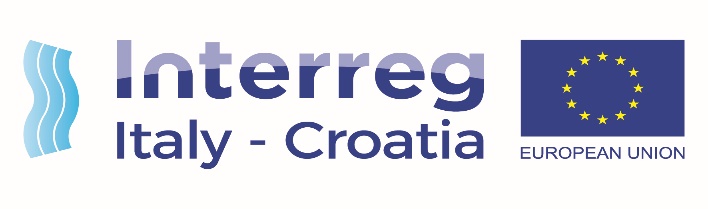 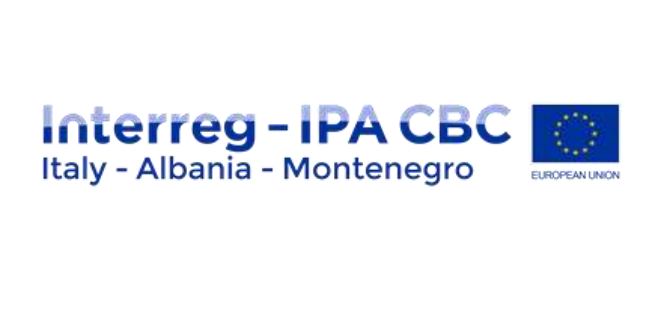 La S.V. è invitata a formulare un’offerta entro il giorno 08.02.2019, ore 12.00, con la finalità di concorrere alla selezione per l’appalto di servizi anzidetti secondo quanto indicato nella presente Lettera di invito - Disciplinare di gara e nei relativi allegati.Gli operatori invitati che concorrono alla presente procedura non sono tenuti a versare all’Autorità Nazionale Anticorruzione (ANAC) in quanto di importo inferiore alla soglia di €150.000,00COMUNICAZIONIAi sensi dell’art. 76, comma 6 del Codice, i concorrenti sono tenuti ad indicare, in sede di offerta, l’indirizzo PEC o, solo per i concorrenti aventi sede in altri Stati membri, l’indirizzo di posta elettronica, da utilizzare ai fini delle comunicazioni di cui all’art. 76, comma 5, del Codice. L’indirizzo PEC che verrà preso in considerazione è quello fornito dagli operatori in sede di registrazione al Portale. Tutte le comunicazioni e gli scambi di informazioni inerenti alla presente procedura di gara eseguite utilizzando mezzi di comunicazione elettronici, ai sensi dell’art. 40 del D.Lgs 50/2016 e saranno inoltrate come “avviso” all’indirizzo di posta elettronica del legale rappresentante, così come risultante dai dati presenti inseriti in fase di registrazione sul Portale EmPULIA.Le comunicazioni relative alla presente procedura di gara – comprese le comunicazioni di esclusione - saranno comunicate agli operatori economici interessati tramite il Portale e saranno reperibili nell’area privata del Portale (ossia l’area visibile dopo l’inserimento dei codici di accesso) sia nella sezione DOCUMENTI COLLEGATI sia nella cartella COMUNICAZIONI. Le stesse saranno inoltrate, come avviso, all’indirizzo e-mail del legale rappresentante, così come risultante dai dati presenti sul Portale.Eventuali modifiche dell’indirizzo PEC/posta elettronica o problemi temporanei nell’utilizzo di tali forme di comunicazione, dovranno essere tempestivamente segnalate alla stazione appaltante; diversamente la medesima declina ogni responsabilità per il tardivo o mancato recapito delle comunicazioni. In caso di raggruppamenti temporanei, GEIE, aggregazioni di imprese di rete o consorzi ordinari, anche se non ancora costituiti formalmente, la comunicazione recapitata al mandatario si intende validamente resa a tutti gli operatori economici raggruppati, aggregati o consorziati. In caso di avvalimento, la comunicazione recapitata all’offerente si intende validamente resa a tutti gli operatori economici ausiliari. In caso di subappalto, la comunicazione recapitata all’offerente si intende validamente resa a tutti i subappaltatori indicati.4. IMPORTO A BASE D’ASTA E DURATA DEL SERVIZIOLa mancanza, l’incompletezza e ogni altra irregolarità essenziale degli elementi e delle dichiarazioni sostitutive inerenti i requisiti di partecipazione (DGUE), è integrabile entro n. 5 giorni di tempo.  Nel caso di inutile decorso del termine suppletivo assegnato per la regolarizzazione, il concorrente è escluso dalla gara. Costituiscono irregolarità essenziali non sanabili le carenze della documentazione che non consentono l’individuazione del contenuto dei documenti/informazioni o del soggetto responsabile della stessa. Nei casi di irregolarità formali o di mancanza/incompletezza di dichiarazioni non essenziali, la stazione appaltante ne richiede comunque la regolarizzazione, ma non applica alcuna sanzione. Per tutto quanto non richiamato, si rinvia alla norma dell’art. 83 del Codice dei Contratti pubblici e al Disciplinare di gara.6. R.T.I. CONSORZI. AVVALIMENTO7. TERMINE DI PRESENTAZIONE OFFERTE. CRITERIO DI SCELTA DEL CONTRAENTE8. DESCRIZIONE DEL SERVIZIO.  MODALITÀ E TERMINI DI ESECUZIONE DELLA PRESTAZIONE.   SUBAPPALTO9. CONTENUTI E CARATTERISTICHE DELL’OFFERTA In caso di partecipazione alla procedura in forma associata, R.T.I. costituito o costituendo o Consorzio, sarà l’impresa mandataria o designata tale ad utilizzare ed operare nel Portale EMPULIA e, quindi, a presentare l’offerta. A tale fine, le imprese mandanti partecipanti al R.T.I. costituito o costituendo o al Consorzio, dovranno sottoscrivere, anche ai sensi di quanto previsto all’art. 3, comma 20, del Codice dei Contratti, un’apposita dichiarazione – da inserire nel modello di Istanza di partecipazione (Allegato B) – con la quale autorizzano l’impresa mandataria a presentare un’unica offerta e, pertanto, abilitano la medesima a compiere in nome e per conto delle imprese mandanti ogni attività relativa alla procedura di gara. Con la medesima dichiarazione, inoltre, le imprese mandanti partecipanti al R.T.I. costituito o costituendo o al Consorzio, ai fini dell’invio e della ricezione delle comunicazioni inerenti la procedura, eleggono domicilio presso l’indirizzo di Posta Elettronica Certificata indicato dall’impresa mandataria.Dichiarazioni integrativeIl concorrente rende una dichiarazione sostitutiva ai sensi degli artt. 46 e 47 del d.p.r. 445/2000, con la quale:■ dichiara remunerativa l’offerta economica presentata giacché per la sua formulazione ha preso atto e tenuto conto:delle condizioni contrattuali e degli oneri compresi quelli eventuali relativi in materia di sicurezza, di assicurazione, di condizioni di lavoro e di previdenza e assistenza in vigore nel luogo dove devono essere svolti i servizi/fornitura;di tutte le circostanze generali, particolari e locali, nessuna esclusa ed eccettuata, che possono avere influito o influire sia sulla prestazione dei servizi/fornitura, sia sulla determinazione della propria offerta.■ dichiara di essere edotto degli obblighi derivanti dal codice di comportamento adottato dalla stazione appaltante, approvato con D.D. 20/112000 reperibile alla sezione Trasparenza del sito www.agenziapugliapromozione.it e si impegna, in caso di aggiudicazione, ad osservare e a far osservare ai propri dipendenti e collaboratori gli articoli artt. 3, 5,8 del suddetto codice, pena la risoluzione del contratto.Per gli operatori economici aventi sede, residenza o domicilio nei paesi inseriti nelle c.d. “blacklist”■ dichiara di essere in possesso dell’autorizzazione in corso di validità rilasciata ai sensi del d.m. 14 dicembre 2010 del Ministero dell’economia e delle finanze ai sensi (art. 37 del d.l. 3 maggio 2010, n. 78, conv. in l. 122/2010)Oppuredichiara di aver presentato domanda di autorizzazione ai sensi dell’art. 1 comma 3 del d.m. 14.12.2010 e allega copia dell’istanza di autorizzazione inviata al MinisteroPer gli operatori economici che presentano la cauzione provvisoria in misura ridotta, ai sensi dell’art. 93, comma 7 del Codice■ oltre alla dichiarazione sostitutiva con la quale il concorrente attesta il possesso del requisito previsto dall’art. 93, comma 7 del Codice e allega copia conforme della relativa certificazione (così come sopra riportato);■ attesta di essere informato, ai sensi e per gli effetti del decreto legislativo 30 giugno 2003, n. 196, che i dati personali raccolti saranno trattati, anche con strumenti informatici, esclusivamente nell’ambito del procedimento per il quale la dichiarazione viene resa.Per gli operatori economici ammessi al concordato preventivo con continuità aziendale di cui all’art. 186 bis del RD 16 marzo 1942 n. 267■ dichiarazione sostitutiva con la quale il legale rappresentante dell’impresa ammessa alla procedura di concordato preventivo con continuità aziendale, ai sensi dell’art. 80, co. 5, lett. b), e dell’art. 110, comma 3 del Codice, ad integrazione di quanto indicato nella parte III, sez. C, lett. d) del DGUE indica gli estremi del provvedimento di ammissione al concordato e del provvedimento di autorizzazione a partecipare alle gare, rilasciati dal Tribunale competente nonché di non partecipare alla gara quale mandataria di un raggruppamento temporaneo di imprese e che le altre imprese aderenti al raggruppamento non sono assoggettate ad una procedura concorsuale ai sensi dell’art. 186 bis, comma 6 della legge fallimentare. Il concorrente allega:Per i consorzi stabili, consorzi di cooperative e di imprese artigiane■ atto costitutivo e statuto del consorzio in copia autentica, con indicazione delle imprese consorziate, qualora gli stessi non siano rinvenibili mediante accesso alla banca dati della Camera di Commercio;Per i raggruppamenti temporanei già costituiti■ mandato collettivo irrevocabile con rappresentanza conferito alla mandataria per atto pubblico o scrittura privata autenticata, con indicazione del soggetto designato quale mandatario, nella forma prescritta, prima della data di presentazione dell’offerta.■ dichiarazione in cui si indica, ai sensi dell’art. 48, co 4 del Codice, le parti del servizio/fornitura che saranno eseguite dai singoli operatori economici riuniti o consorziati.Per i consorzi ordinari o GEIE già costituitiatto costitutivo e statuto del consorzio o GEIE in copia autentica, con indicazione del soggetto designato quale capogruppo.dichiarazione in cui si indica, ai sensi dell’art. 48, co 4 del Codice, le parti del servizio/fornitura che saranno eseguite dai singoli operatori economici riuniti o consorziati.Per i raggruppamenti temporanei o consorzi ordinari o GEIE non ancora costituitidichiarazione resa da ciascun operatore economico attestante:l’operatore economico al quale, in caso di aggiudicazione, sarà conferito mandato speciale con rappresentanza o funzioni di capogruppo;l’impegno, in caso di aggiudicazione, ad uniformarsi alla disciplina vigente con riguardo ai raggruppamenti temporanei o consorzi o GEIE ai sensi dell’art. 48 co. 8 del Codice conferendo mandato collettivo speciale con rappresentanza all’impresa qualificata come mandataria che stipulerà il contratto in nome e per conto delle mandanti/consorziate;dichiarazione in cui si indica, ai sensi dell’art. 48, co. 4 del Codice, le parti del servizio/fornitura che saranno eseguite dai singoli operatori economici riuniti o consorziati;Per le aggregazioni di imprese aderenti al contratto di rete: se la rete è dotata di un organo comune con potere di rappresentanza e soggettività giuridicacopia autentica del contratto di rete, redatto per atto pubblico o scrittura privata autenticata, ovvero per atto firmato digitalmente a norma dell’art. 25 del d.lgs. n. 82/2005, con indicazione dell’organo comune che agisce in rappresentanza della rete;dichiarazione, sottoscritta dal legale rappresentante dell’organo comune, che indichi per quali imprese la rete concorre;dichiarazione che indichi le parti del servizio o della fornitura che saranno eseguite dai singoli operatori economici aggregati in rete;Per le aggregazioni di imprese aderenti al contratto di rete: se la rete è dotata di un organo comune con potere di rappresentanza ma è priva di soggettività giuridicacopia autentica del contratto di rete, redatto per atto pubblico o scrittura privata autenticata, ovvero per atto firmato digitalmente a norma dell’art. 25 del CAD, recante il mandato collettivo irrevocabile con rappresentanza conferito alla impresa mandataria; qualora il contratto di rete sia stato redatto con mera firma digitale non autenticata ai sensi dell’art. 24 del CAD, il mandato nel contratto di rete non può ritenersi sufficiente e sarà obbligatorio conferire un nuovo mandato nella forma della scrittura privata autenticata, anche ai sensi dell’art. 25 del CAD;dichiarazione che indichi le parti del servizio o della fornitura che saranno eseguite dai singoli operatori economici aggregati in rete;Per le aggregazioni di imprese aderenti al contratto di rete: se la rete è dotata di un organo comune privo del potere di rappresentanza o se la rete è sprovvista di organo comune, ovvero, se l’organo comune è privo dei requisiti di qualificazione richiestiin caso di RTI costituito: copia autentica del contratto di rete, redatto per atto pubblico o scrittura privata autenticata ovvero per atto firmato digitalmente a norma dell’art. 25 del CAD con allegato il mandato collettivo irrevocabile con rappresentanza conferito alla mandataria, recante l’indicazione del soggetto designato quale mandatario e delle parti del servizio o della fornitura che saranno eseguite dai singoli operatori economici aggregati in rete; qualora il contratto di rete sia stato redatto con mera firma digitale non autenticata ai sensi dell’art. 24 del CAD, il mandato deve avere la forma dell’atto pubblico o della scrittura privata autenticata, anche ai sensi dell’art. 25 del CAD(o in alternativa)in caso di RTI costituendo: copia autentica del contratto di rete, redatto per atto pubblico o scrittura privata autenticata, ovvero per atto firmato digitalmente a norma dell’art. 25 del CAD, con allegate le dichiarazioni, rese da ciascun concorrente aderente al contratto di rete, attestanti:a quale concorrente, in caso di aggiudicazione, sarà conferito mandato speciale con rappresentanza o funzioni di capo gruppo;l’impegno, in caso di aggiudicazione, ad uniformarsi alla disciplina vigente in materia di raggruppamenti temporanei;le parti del servizio o della fornitura che saranno eseguite dai singoli operatori economici aggregati in rete.Il mandato collettivo irrevocabile con rappresentanza potrà essere conferito alla mandataria con scrittura privata.Qualora il contratto di rete sia stato redatto con mera firma digitale non autenticata ai sensi dell’art. 24 del CAD, il mandato dovrà avere la forma dell’atto pubblico o della scrittura privata autenticata, anche ai sensi dell’art. 25 del CAD.Il concorrente compila il DGUE di cui allo schema allegato al DM del Ministero delle Infrastrutture e Trasporti del 18 luglio 2016 o successive modifiche messo a disposizione suwww.empulia.it secondo quanto di seguito indicato. Il concorrente può presentare, in luogo del DGUE, una dichiarazione sostitutiva che ne riporti il contenuto, dichiarazione da rendere ai sensi degli articoli 46 e 47 del d.p.r.445/2000.La compilazione può essere eseguita da tutti i partecipanti anche se costituiti in raggruppamento temporaneo d’imprese (RTI).Si invitano gli operatori economici a consultare le "linee guida", disponibili sul portale di EmPULIA nella sezione "Guide pratiche", inerenti alla compilazione del DGUE elettronico.Modalità di compilazione del DGUE su EmPULIA1) Ai sensi dell’art.85 del D.lgs.n.50/2016 l’operatore economico utilizza il DGUE (Documento di gara unico europeo) accessibile sulla piattaforma EmPULIA cliccando sulla funzione “Compila DGUE”. È possibile utilizzare la funzione “Copia da DGUE” per copiare i dati già disponibili nel Sistema nel caso sia già stato compilato un documento DGUE su un’altra procedura.2) Il DGUE è strutturato in aree, alcune delle quali già precompilate dall’Ente, i campi obbligatori sono in grassetto e contrassegnati con asterisco. (Si precisa che l’e-mail recuperata automaticamente dal Sistema è quella indicata dall’utente in sede di registrazione come unica utilizzabile per tutte le comunicazioni, aventi valore legale, inviate tramite il portale).3) Firma del Documento di Gara unico europeo: La “Firma del Documento” va eseguita solo a compilazione ultimata del modulo, secondo la procedura di seguito indicata:“Genera PDF” del DGUE: con tale funzione il sistema genererà, in formato .pdf, il DGUE che dovrà essere salvato sul proprio PC;Apporre la firma digitale al DGUE;Allegare il pdf firmato: utilizzare il comando “Allega pdf firmato” al fine di allegare il file .pdf del DGUE, firmato digitalmente. Il nome del documento correttamente inserito verrà visualizzato a video nel campo “File Firmato”.Cliccare su “Chiudi” per tornare all’Offerta, dove verrà data evidenza dell’avvenuto inserimento del modulo DGUE firmato digitalmente dal dichiarante.Per la MANDATARIA: richiesta di Compilazione del DGUE per le componenti del RTINel caso sia stata richiesta la compilazione del DGUE da parte della Stazione Appaltante e la partecipazione avvenga in forma Associata (RTI), è obbligatorio per la Mandataria (Capogruppo) attivare la richiesta di compilazione del DGUE per tutte le componenti. (la mancata compilazione del modulo DGUE relativo alle Componenti non consentirà l’invio dell’offerta).Per attivare la richiesta di compilazione per le Componenti dell’RTI, inserite nella busta Documentazione, attraverso la selezione “SI” sulla voce “Partecipa in forma di RTI” e con il comando “Inserisci Mandante” verrà  creata una nuova riga che dovrà essere compilata inserendo il Codice fiscale della ditta Mandante ed il sistema compilerà in automatico le informazione anagrafiche; di seguito cliccare sul comando “Richiedi Compilazione DGUE”.Il sistema indicherà nel campo “Stato DGUE” sulla griglia dell’RTI lo stato “Inviata Richiesta”.Contestualmente all’invio della Richiesta di compilazione, le componenti del RTI riceveranno un’e-mail di notifica, contenente l’invito a compilare il modulo richiesto.Inserimento dei DGUE ricevuti dai componenti dell’RTILa Mandataria riceverà un’e-mail di notifica ogni volta che un componente dell’RTI invierà il proprio DGUE compilato.La Mandataria dovrà collegarsi in area privata, e collocarsi sulla busta documentazione dell’offerta salvata e cliccare sul comando “Scarica documenti ricevuti”.Un messaggio a video confermerà l’avvenuto caricamento del DGUE e verrà reso visibile sulla griglia “RTI” nella colonna “DGUE”.E’ possibile scaricare il DGUE in formato pdf cliccando sull’icona con il bollino rosso, mentre per scaricare il file firmato digitalmente occorre cliccare sul nome del file.Per visualizzare il contenuto della risposta, cliccare sull’icona della lente nella colonna “Risposta”.Nel caso il DGUE ricevuto non sia stato compilato correttamente dal componente dell’RTI, la mandataria può rifiutarlo cliccando sul comando “Annulla”.A questo punto cliccare su “Chiudi” per tornare all’offerta ed inviare una nuova richiesta di compilazione del DGUE alle componenti alle quali è stato annullato.Per le Mandanti: DOCUMENTI RICHIESTI DA TERZII componenti dell’RTI che riceveranno l’e-mail di notifica per il sollecito alla compilazione del modulo DGUE, dovranno innanzitutto accedere al Portale e-procurement della Regione Puglia (http://www.empulia.it) cliccando sul comando “Log-in”.Effettuato il Login, verrà mostrata la “Lista Attività” con la comunicazione relativa alla compilazione del DGUE richiesto dalla Mandataria.È possibile cliccare sull’oggetto per accedere al dettaglio oppure sul tasto “Continua” per accedere alla funzione “Documentazione Richiesta da Terzi” e gestire la richiesta.Il gruppo funzionale “Documentazione Richiesta da Terzi” permette di gestire la compilazione della documentazione di gara da parte delle componenti delle RTI.Accesso alla RichiestaCliccare sull’icona della lente nella colonna “Apri”;“Prendi in Carico”: funzione che consente di procedere alla compilazione della richiesta;Accesso al DGUE da compilarePer accedere al documento di risposta, cliccare sul comando “Apri Risposta”.Compilazione del DGUE ricevuto dalla MandatariaCliccare sull’omonimo comando “Compila DGUE” e compilare il DGUE come descritto in precedenza;“Genera PDF” del DGUE e apporre la firma digitale;Cliccare su “Chiudi” per tornare alla schermata precedente e procedere all’inoltro della risposta cliccando sul pulsante “Invio”.Tutte le operazioni sopra descritte devono essere compiute dall'Impresa Singola e dalla Mandataria per la richiesta di compilazione del DGUE da parte delle proprie Imprese esecutrici di Lavori, Ausiliare o/e Subappaltatrici  nonché per la compilazione del DGUE delle Imprese esecutrici di Lavori, Ausiliare o/e Subappaltatrici delle Mandanti. Parte I – Informazioni sulla procedura di appalto e sull’amministrazione aggiudicatrice o ente aggiudicatoreIl concorrente rende tutte le informazioni richieste relative alla procedura di appalto utilizzando il DGUE e altri allegati previsti per la garaParte II – Informazioni sull’operatore economicoIl concorrente rende tutte le informazioni richieste mediante la compilazione delle parti pertinenti.In caso di ricorso all’avvalimento si richiede la compilazione della sezione C della parte IIIl concorrente indica la denominazione dell’operatore economico ausiliario e i requisiti oggetto di avvalimento.Il concorrente, per ciascun ausiliario, allega:DGUE, a firma dell’ausiliario, contenente le informazioni di cui alla parte II, sezioni A e B, alla parte III, alla parte IV, ove pertinente, e alla parte VI;dichiarazione sostitutiva di cui all’art. 89, comma 1 del Codice sottoscritta dall’ausiliario con la quale quest’ultimo si obbliga, verso il concorrente e verso la stazione appaltante, a mettere a disposizione, per tutta la durata dell’appalto, le risorse necessarie di cui è carente il concorrente;dichiarazione sostitutiva di cui all’art. 89, comma 7 del Codice sottoscritta dall’ausiliario con la quale quest’ultimo attesta che l’impresa ausiliaria non partecipa alla gara in proprio o come associata o consorziata;originale o copia informatica del contratto di avvalimento, in virtù del quale l’ausiliaria si obbliga, nei confronti del concorrente, a fornire i requisiti e a mettere a disposizione le risorse necessarie, che devono essere dettagliatamente descritte, per tutta la durata dell’appalto. A tal fine il contratto di avvalimento contiene, a pena di nullità, ai sensi dell’art. 89 comma 1 del Codice, la specificazione dei requisiti forniti e delle risorse messe a disposizione dall’ausiliaria;PASSOE dell’ausiliario;In caso di operatori economici ausiliari aventi sede, residenza o domicilio nei paesi inseriti nelle c.d. “black list”dichiarazione dell’ausiliario del possesso dell’autorizzazione in corso di validità rilasciata ai sensi del d.m. 14 dicembre 2010 del Ministero dell’economia e delle finanze ai sensi (art. 37 del d.l. 3 maggio 2010, n. 78, conv. in l.122/2010)OppureDichiarazione di aver presentato domanda di autorizzazione ai sensi dell’art.1 comma 3 del D.M. 14.12.2010 con allegata copia informatica dell’istanza di autorizzazione inviata al Ministero.In caso di ricorso al subappalto si richiede la compilazione della sezione D della parte IIIl concorrente, pena l’impossibilità di ricorrere al subappalto, indica l’elenco delle prestazioni che intende subappaltare con la relativa quota percentuale dell’importo complessivo del contratto nonché, ai sensi dell’art. 105 comma 6 del Codice, la denominazione dei tre subappaltatori proposti.Il concorrente, per ciascun subappaltatore, allega:DGUE, a firma del subappaltatore, contenente le informazioni di cui alla parte II, sezioni A e B, alla parte III, e alla parte VI;PASSOE del subappaltatore.Parte III – Motivi di esclusioneIl concorrente dichiara di non trovarsi nelle condizioni previste dal punto 6 del presente disciplinare (Sez. A-B-C-D).Parte IV – Criteri di selezioneIl concorrente dichiara di possedere tutti i requisiti richiesti dai criteri di selezione e compila:La sezione A per dichiarare il possesso del requisito relativo all’idoneità professionale di cui par.5  del presente disciplinare;la sezione B per dichiarare il possesso del requisito relativo alla capacità economico-finanziaria di cui al par. 5 del presente disciplinare;la sezione C per dichiarare il possesso del requisito relativo alla capacità professionale e tecnica di cui al par. 5 del presente disciplinare.La sezione D per dichiarare il possesso del requisito relativo ai sistemi di garanzia della qualità di cui al par. 5 del presente disciplinare.Parte VI – Dichiarazioni finaliIl concorrente rende tutte le informazioni richieste mediante la compilazione delle parti pertinenti.Il DGUE deve essere presentato:nel caso di raggruppamenti temporanei, consorzi ordinari, GEIE, da tutti gli operatori economici che partecipano alla procedura in forma congiunta;nel caso di aggregazioni di imprese di rete da ognuna delle imprese retiste, se l’intera rete partecipa, ovvero dall’organo comune e dalle singole imprese retiste indicate;nel caso di consorzi cooperativi, di consorzi artigiani e di consorzi stabili, dal consorzio e dai consorziati per conto dei quali il consorzio concorre;La dichiarazione relativa a tutti i soggetti (in carica o cessati) di cui all’art. 80, comma 3, del Codice è resa senza l’indicazione del nominativo dei singoli soggetti (per l’elencazione dei soggetti cui deve essere riferita l’attestazione si richiama il Comunicato del Presidente ANAC del 26.10.2016, compatibilmente con la novella apportata al Codice dall’art. 49, comma 1 lett. b) del d.lgs. n.56/2017).L’indicazione del nominativo dei soggetti di cui al comma 3 sarà richiesta soltanto al momento della verifica delle dichiarazioni rese.Nel solo caso in cui il legale rappresentante/procuratore del concorrente non intenda rendere le dichiarazioni sostitutive ex art. 80, commi 1, 2 e 5, lett. l) del Codice anche per conto dei soggetti elencati al comma 3 dell’art. 80 del Codice, detti soggetti sono tenuti a compilare in proprio la dichiarazione ex art. 80, commi 1, 2 e 5, lett. l), del Codice, allegando copia fotostatica del documento di identità in corso di validità.In caso di incorporazione, fusione societaria o cessione d’azienda, le dichiarazioni di cui all’art. 80, commi 1, 2 e 5, lett. l) del Codice, devono riferirsi anche ai soggetti di cui all’art. 80 comma 3 del  Codice che hanno operato presso la società incorporata, fusasi o che ha ceduto l’azienda cessati dalla carica nell’anno antecedente la data di pubblicazione del bando di gara.13.VALUTAZIONE DELLE OFFERTE Criteri di valutazionePunteggio massimoOFFERTA TECNICA80,00OFFERTA ECONOMICA20,00Totale100,00Criteri di qualitàCriteri di qualitàCriteri di qualitàCriterioSub CriterioPunti1. Profilo del concorrente ed esperienze pregresse1.1.  Coerenza del profilo del concorrente con i servizi richiesti e valore delle maggiori esperienze pregresse accumulate10                                                                                            Totale criterio 1                                                                                            Totale criterio 1102. Caratteristiche tecniche e qualitative dell’offerta2.1  Efficacia complessiva del progetto tecnico 82. Caratteristiche tecniche e qualitative dell’offerta2.2  Coerenza, adeguatezza, originalità e qualità dei servizi offerti8Totale criterio 2Totale criterio 2163. Metodologia di lavoro proposta per la gestione del progetto3.1 Coerenza e qualità del processo di lavoro descritto per la realizzazione del servizio in rapporto agli obiettivi e alle specifiche di progetto133. Metodologia di lavoro proposta per la gestione del progetto3.2 Adeguatezza delle metodologie/strumenti e output proposti8Totale criterio 3Totale criterio 3214. Piano di lavoro4.1 Chiarezza, completezza e coerenza del Piano di lavoro e del crono programma rispetto ai tempi di attuazione del progetto 12Totale criterio 4Totale criterio 4125. Gruppo di Lavoro5.1 Qualità e adeguatezza del gruppo di lavoro in base alle competenze e alle esperienze delle risorse professionali proposte per la Costituzione del Gruppo di Lavoro 13Totale criterio 5Totale criterio 5136. Proposte migliorativi e servizi aggiuntivi proposti6.1 Proposte Migliorative e servizi aggiuntivi proposti(attribuzione di n. 2 punti per ogni offerta migliorativa o servizio aggiuntivo proposto fino ad un massimo di n. 8 punti)8Totale criterio 6Totale criterio 68Totale Qualità complessiva dell’Offerta tecnicaTotale Qualità complessiva dell’Offerta tecnicaMax 80puntiCRITERI DI VALUTAZIONEPunteggio massimo attribuibileOfferta  economica20Ottimo1,0Buono0,8Sufficiente0,6Insufficiente0,4Non valutabile015.PROCEDURA DI AGGIUDICAZIONE16. STIPULA DEL CONTRATTO17. RITARDI NELL’ESECUZIONE E PENALI 18.  SICUREZZA SUL LAVORO. COSTO DEL LAVORO 19. ONERI E NORMATIVA IN MATERIA DI LAVORO DIPENDENTE